Witam w poniedziałek 31.01.2022r.Tematyka dnia to:  1. Zapoznanie z piosenką „Hej biały walczyk”.                               2. Dni tygodnia.1. Piosenka „Hej biały walczyk”Na początek proponuję zabawę. Dziecko biega swobodnie. Na hasło rodzica - Hop!- zatrzymuje się i klaszcze jeden raz nad głową. Na hasło – Bęc! – przysiada i uderza dłońmi o podłogę. Zadaniem dziecka jest szybkie i poprawne reagowanie na wymienione przez rodzica hasła.Dziś nauczymy się piosenki „Hej biały walczyk”. W poniższym linku znajduje się piosenka z tekstem. Posłuchajcie:https://www.youtube.com/watch?v=3WGHtvLGfGQ	Hej, biały walczyk, hop, hop, hop,
zając na śniegu znaczy trop.
Zając na śniegu pomyka,
a my tańczymy walczyka. (bis)Saneczki z góry wiozą nas,
wiatr pogwizduje, szumi las.
A nasze ptaki z karmnika
tańczą białego walczyka. (bis)Hej, biały walczyk, baczność, start!
Dzieci, do sanek i do nart!
Sikorka prosi czyżyka:
“Tańczmy białego walczyka!” (bis)Rozmowa z dzieckiem na temat piosenki:- Czy piosenka jest szybka, czy spokojna?- O jakim tańcu jest mowa w piosence?- Kto po śniegu pomykał?- Co to są tropy?- Kto tańczył w karmniku białego walczyka?   4. Powtórnie wysłuchajcie piosenki i spróbujcie zaśpiewać ją razem z rodzicem.  	2. Dni tygodnia Zadaniem dziecka jest odczytanie poniższego napisu:  7 dni.- Jak jednym słowem nazywamy 7 dni? (tydzień)2. Jak nazywają się dni tygodnia? Posłuchajcie bajki o dniach tygodnia – link poniżej: https://www.youtube.com/watch?v=OSOOzPt2AoEMuzyczna zabawa z dniami tygodnia – link poniżejhttps://www.youtube.com/watch?v=ojUmv6tRMrkTeraz już z pewnością potraficie wymienić wszystkie dni tygodnia według kolejności ich występowania. Obejrzyjcie obrazek i wskazując palcem każde dziecko trzymające napis wymieńcie nazwy dni tygodnia.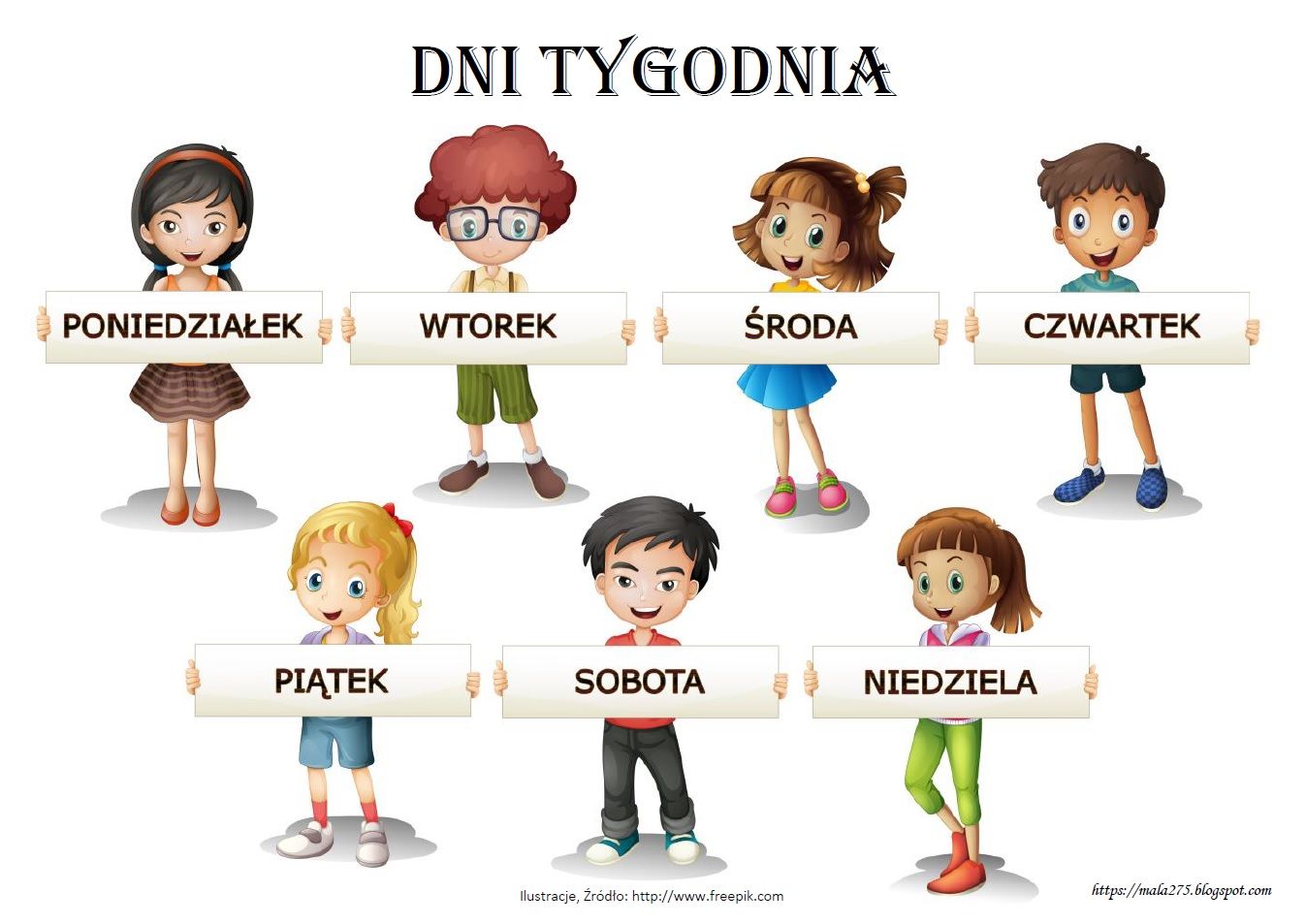 - Wymieńcie jeszcze raz nazwy dni tygodnia z zastosowaniem liczebników porządkowych: pierwszy – poniedziałek, drugi – wtorek, trzeci – środa itd.		A teraz proszę o przeczytanie dziecku wiersza T. Fiutowskiej „Co robią dni tygodnia?” Do wiersza załączam obrazki.
Gdy tylko słonko na niebie lśni
bawią się zimą tygodnia dni.
Poniedziałek – zjeżdża na sankach.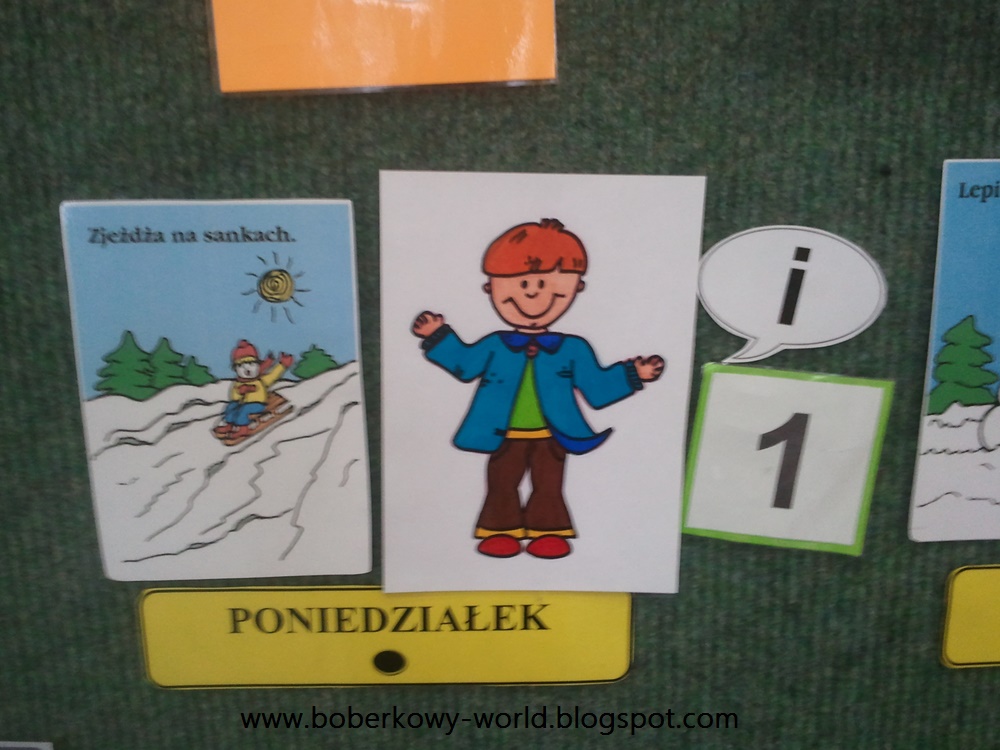 Wtorek – lepi bałwanka.	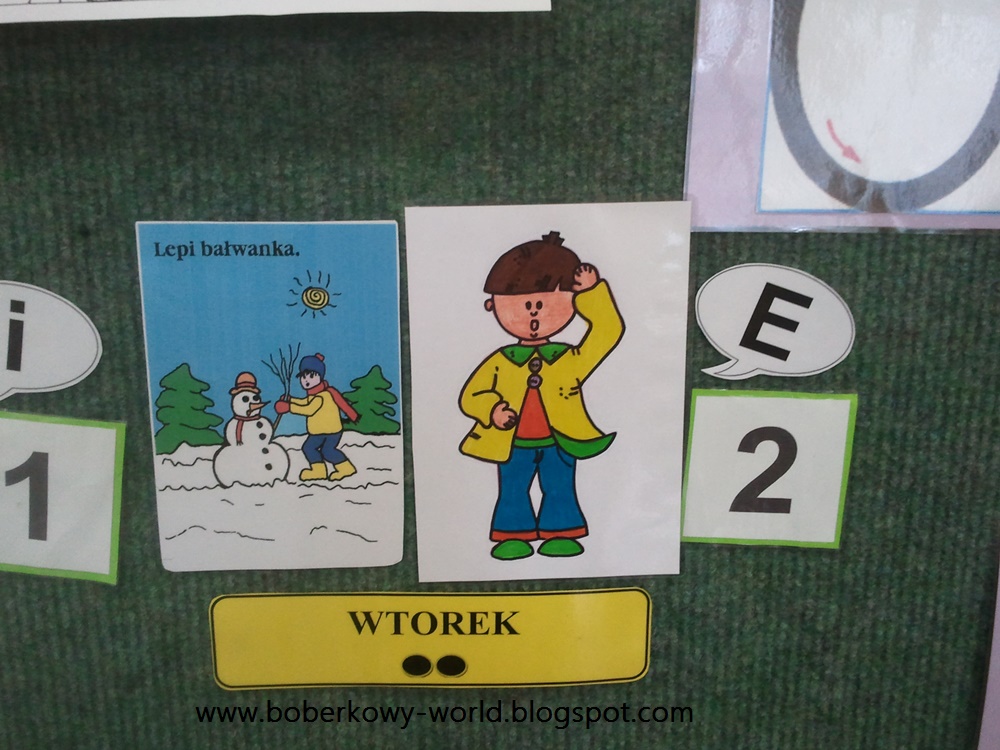 Środa narty przypina.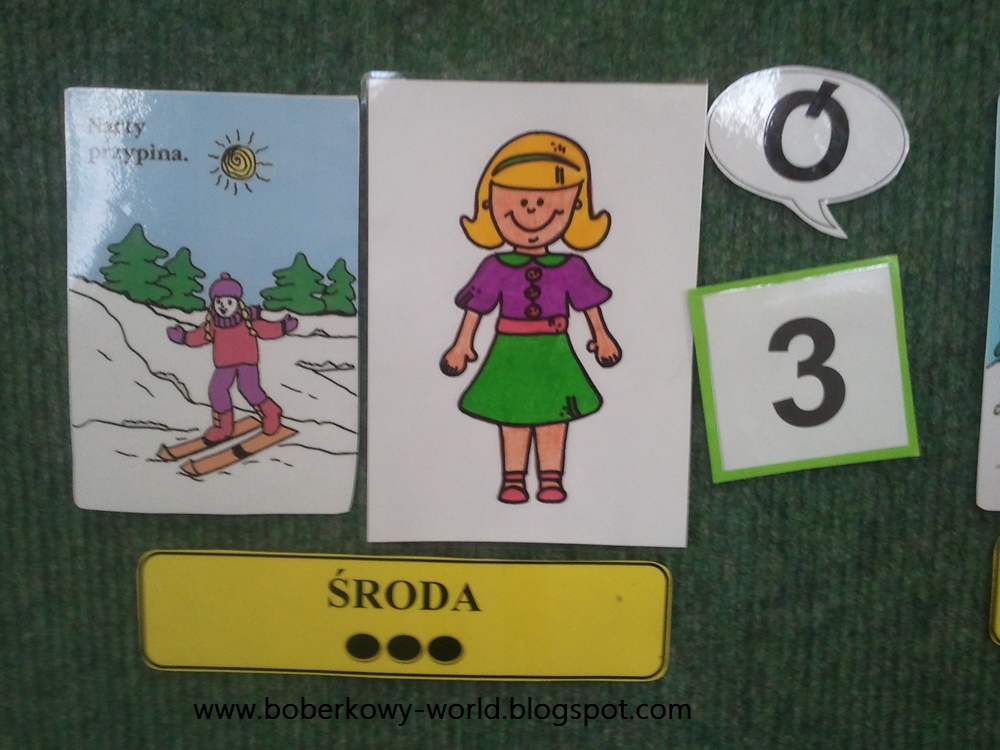 Czwartek kije jej trzyma.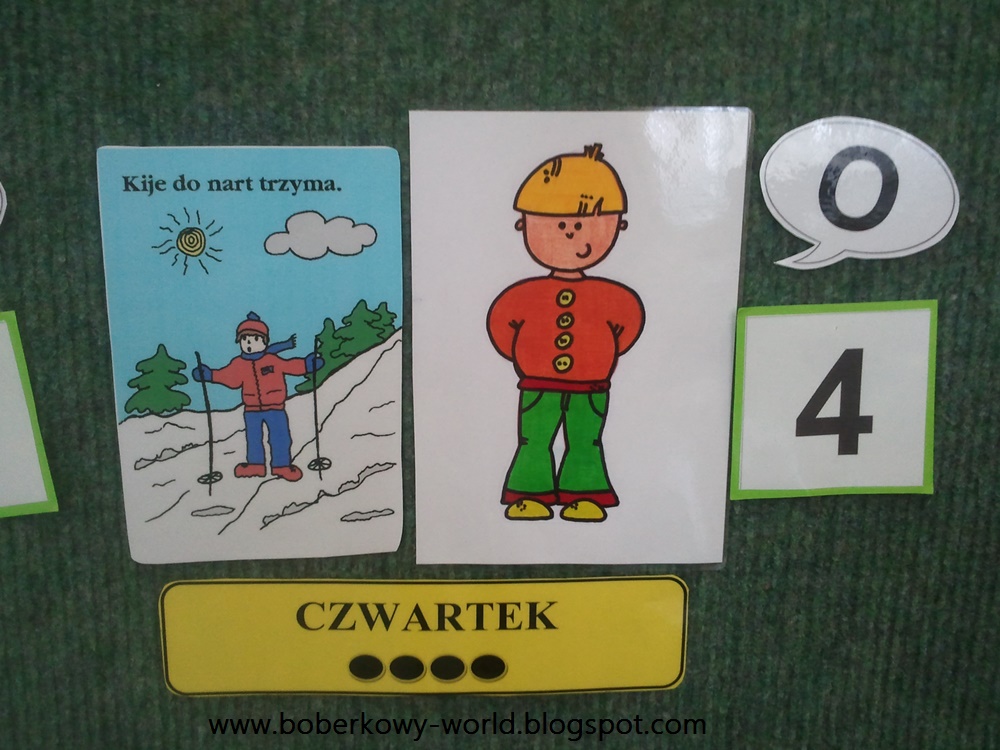 Piątek jedzie na ślizgawce
ciągnięty przez dwa latawce.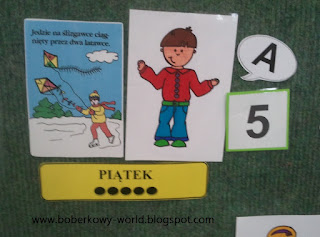 Sobota rzuca śnieżkami
i woła niedzielę:
Hej, baw się z nami!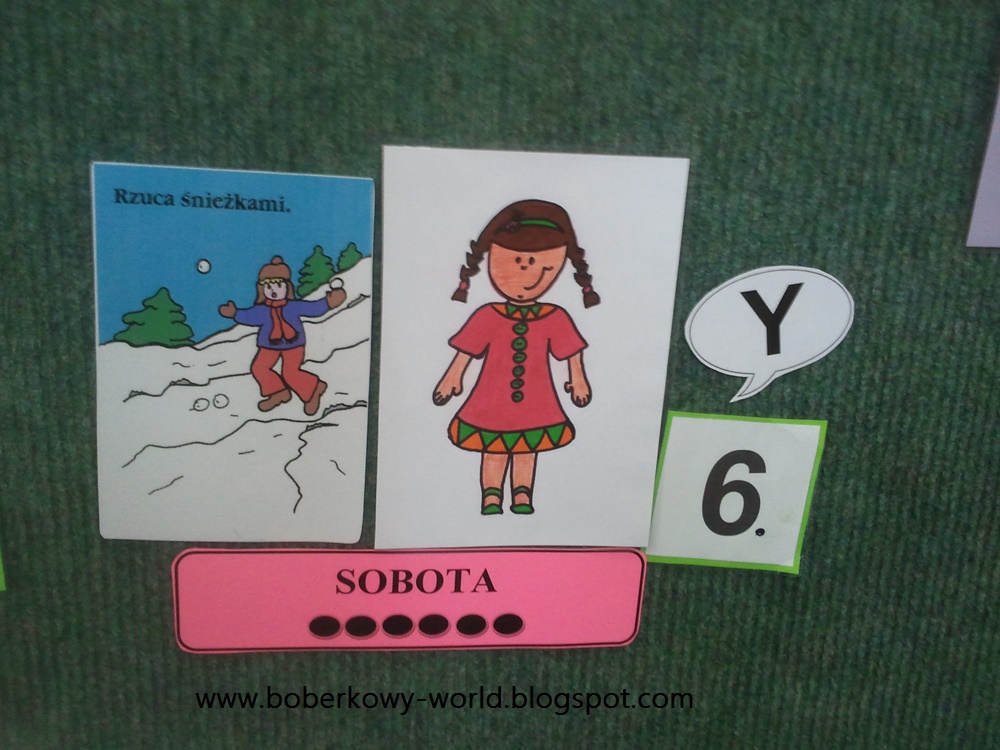 A niedziela choć zdrowa,
pod pierzynę się chowa.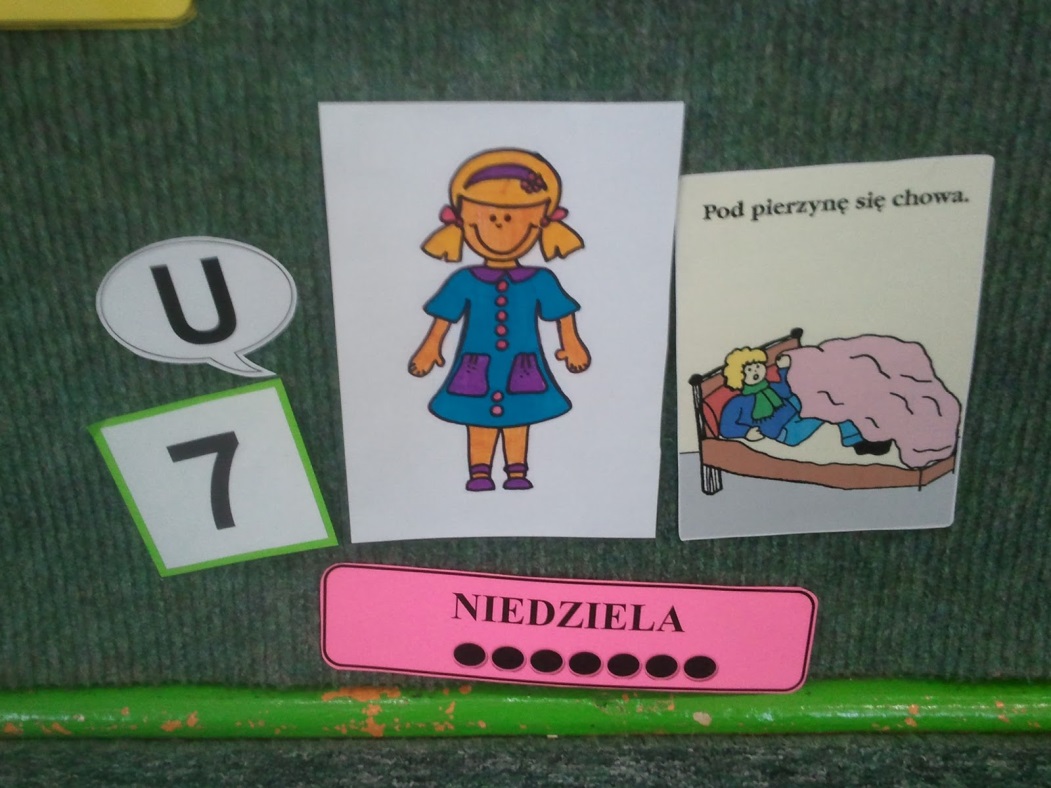 Wypowiedzi dzieci na temat wiersza- Co robiły dni tygodnia?Zabawa „Dni tygodnia”. Przygotujcie proszę kartoniki z cyframi od 1 do 7. Zabawa polega na tym, że dziecko losuje cyfrę i próbuje przyporządkować do niej odpowiedni dzień tygodnia; np. wylosowana cyfra 6– dziecko podaje nazwę 6 dnia tygodnia – sobota. Jeżeli dziecko ma problemy z podaniem właściwej nazwy dnia tygodnia, wymienia je po kolei licząc na palcach.Karty pracy zamieszczone poniżej:Utrwalenie cyfry 7.Opowiadanie, co robiła dziewczynka w kolejne dni tygodnia. Rysowanie, tego co dziecko będzie robiło w kolejne dni tygodnia.                                                                                   Pozdrawiam                                                                                   Pani Anetka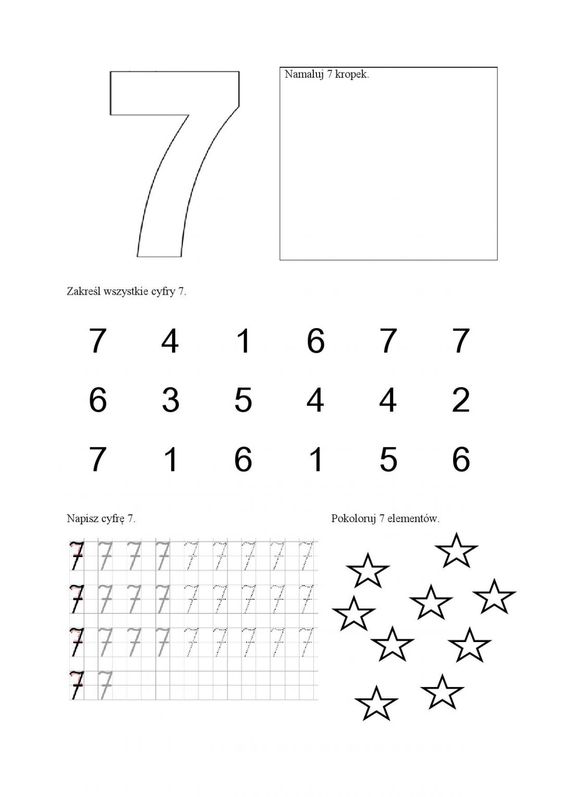 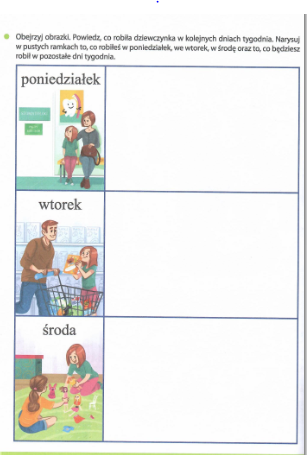 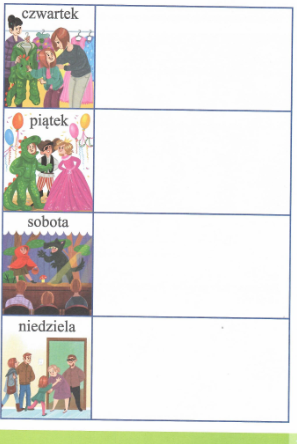 